Modified Atkins Diet (MAD)This diet is similar to a medication because it helps patients with epilepsy decrease their risk for seizure. The exact recipes and menu created by the Registered Dietitian must be followed at all times.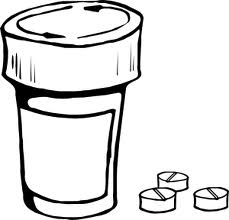 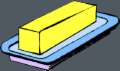 